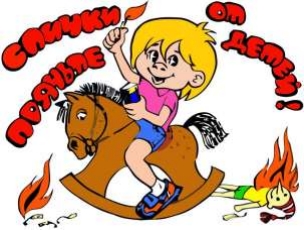 Профилактика пожаровпо причине детской шалости с огнем         Пожар – это большая беда. Последствия катастрофы можно измерить деньгами, но человеческие жизни, особенно жизни детей, гибнущих в огне, бесценн ы. Только строгое, безоговорочное следование всем правилам пожарной безопасности может помочь избежать материальных потерь и человеческих жертв. Дети не читают умных статей, но пожарная безопасность для детей – это превыше всего. Она должна быть обеспечена взрослыми. Научить детей правилам поведения – долг всех взрослых адекватных людей.В быту человека с самого детства окружает множество электрической бытовой техники. Пожарная безопасность для детей напрямую связана с электрическими приборами. Детей нужно подготовить к тому, что электроприборы, включенные в сеть, таят в себе опасность, что бытовая техника часто становится причиной пожара, если неправильно эксплуатируется. Отсюда появляется неукоснительное правило - игра с электронагревательными приборами опасна для здоровья и для жизни.Иногда не удается предотвратить пожар, и все же происходит возгорание. К такой ситуации нужно быть готовым всегда, действовать уверенно и быстро. Детей тоже нужно научить правилам поведен ия при пожаре. Так может проявиться пожарная безопасность для детей на практике. Знание важнейших правил и применение их в сложившейся ситуации позволит спастись самому и помочь близки м. Тушить пожар должны взрослые, но дать сигнал тревоги может каждый шко льник. Ребенок должен знать, что вызвать пожарных можно по телефону 101 или 112.Причинами пожаров с гибелью детей часто становится детская шалость с огнем. Условиями, способст вующими этому, явились оставление детей без присмотра и ненадлежащий присмотр за ними. Также гибели детей способствует состояние сна или алкогольное опьянение находящихся рядом взрослых.Для того чтобы в Вашу семью не пришла беда надо совсем немного, просто чаще проводить профилактические беседы со своими детьми, объяснять им, к чему может привести шалость с огне м.Меры по предупреждению пожаров от шалости детей не сложны. Их необходимо запомнить:- спички хранят в недоступных для детей местах;- детям запрещается покупать спички, сигареты (это как правило относится к работникам торговой сети);- детей нельзя запирать в квартирах одних (сколько трагедий произошло в результате этого);- запрещается поручать детям надзор за топящимися печами и нагревательными приборами;- нельзя разрешать малолетним детям включать электронагревательные приборы, газовые плиты и т.д.Обязанность каждого взрослого - пресекать всякие игры с огнем, разъяснять детям их опасность.Уважаемые  родители,  личным  примером  учите,  детей соблюдению правил пожарной безопасности. Только большой заботой о наших детях мы сможем предупредить пожары от детской шалости с огнем, сохранить свой дом, имуще ство и самое дорогое – жизнь ребенка.«Пожарно-спасательная служба Иркутской области» 